We want to hear from you!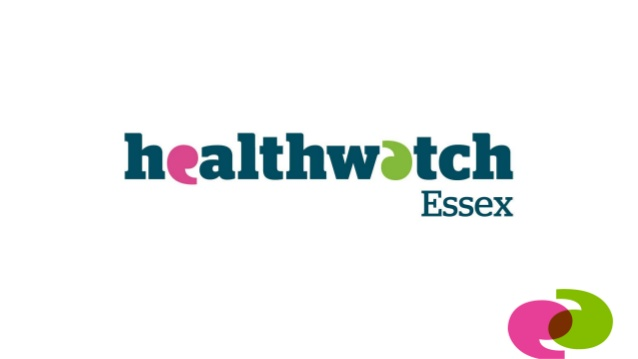 Healthwatch Essex would like to speak with individuals living with a learning disability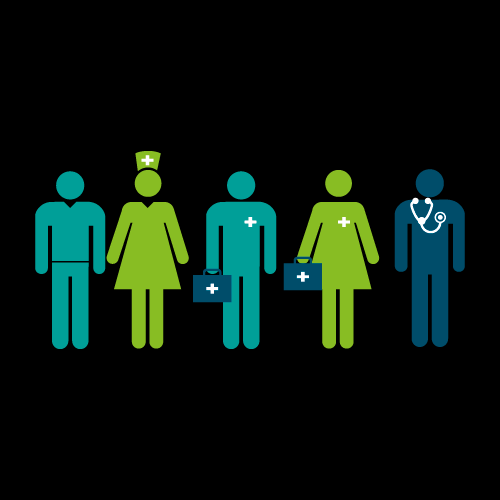 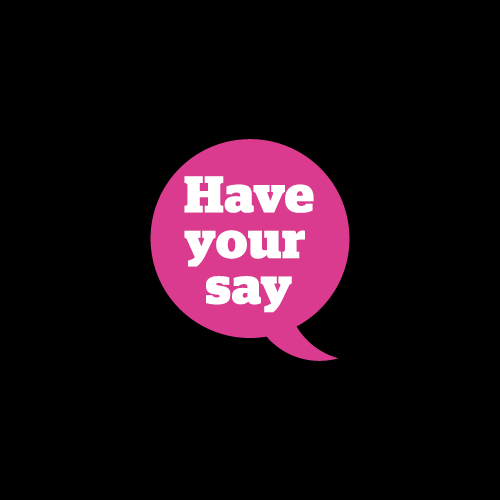 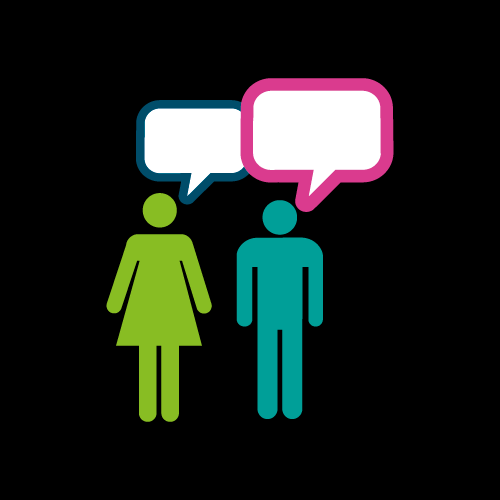 